МУНИЦИПАЛЬНОЕ БЮДЖЕТНОЕ ДОШКОЛЬНОЕ ОБРАЗОВАТЕЛЬНОЕ УЧРЕЖДЕНИЕ ДЕТСКИЙ САД №1 «СКАЗКА» Г. ДАНИЛОВ ЯРОСЛАВСКОЙ ОБЛАСТИ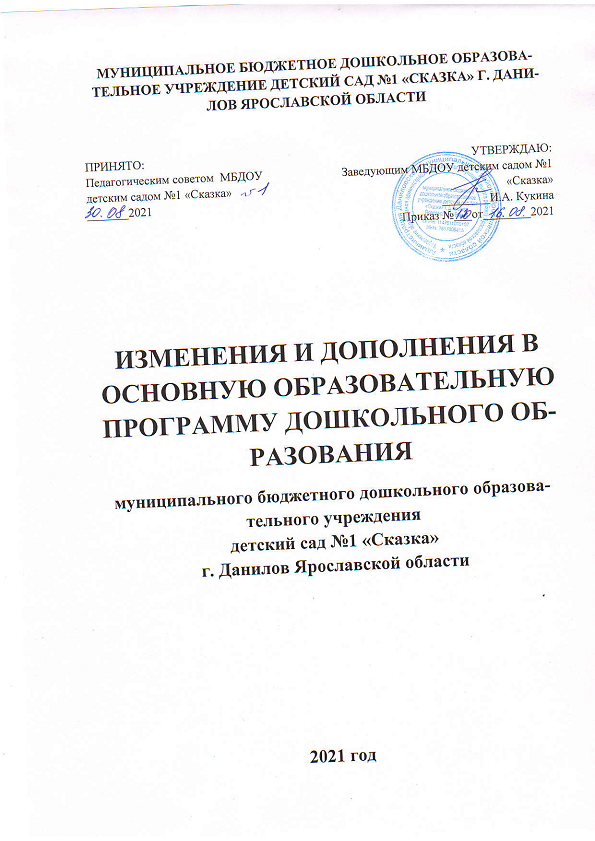 ПРИНЯТО:Педагогическим советом  МБДОУдетским садом №1 «Сказка»_______2021УТВЕРЖДАЮ:Заведующим МБДОУ детским садом №1 «Сказка» ________И.А. КукинаПриказ №___от________2021ИЗМЕНЕНИЯ И ДОПОЛНЕНИЯ В ОСНОВНУЮ ОБРАЗОВАТЕЛЬНУЮ ПРОГРАММУ ДОШКОЛЬНОГО ОБРАЗОВАНИЯмуниципального бюджетного дошкольного образовательного учреждения детский сад №1 «Сказка» г. Данилов Ярославской области2021 годПриложение 1 к приказу № 120 от 16.08.2021 г.Внести в основную образовательную программу дошкольного образования муниципального дошкольного образовательного учреждения детского сада № 1 «Сказка» внести  следующие изменения и дополнения:
Пункт 3.3 Кадровые условия реализации программы  Раздела 3. «ОРГАНИЗАЦИОННЫЙ РАЗДЕЛ» изложить в следующей редакции:
Детский сад полностью укомплектован кадрами. Детский сад укомплектован педагогами на 100 процентов согласно штатному расписанию. Всего работают 38 человек. Педагогический коллектив детского сада насчитывает 15 специалистов.Возрастная характеристика педагогического состава       Характеристика педагогов по педагогическому стажу Характеристика педагогов по категоричностиПриложение 2к приказу № 120 от 16.08.2021 г.Внести в основную образовательную программу дошкольного образования муниципального дошкольного образовательного учреждения детского сада № 1 «Сказка» внести  следующие изменения и дополнения:
Пункт 3.5 Планирование образовательной деятельности Раздела 3. «ОРГАНИЗАЦИОННЫЙ РАЗДЕЛ» дополнить следующим: На основании следующих нормативных документах педагогам внедрить и использовать дистанционные образовательные технологии при реализации образовательных программ дошкольного образования и дополнительных общеразвивающих программНормативные основы деятельности.Перечень нормативных правовых актов, необходимых при организации дистанционного обучения:  Федеральный закон РФ от 29 декабря 2012 года № 273-ФЗ «Об образовании в Российской Федерации» (ст. ст. 13, 15, 16, 17, 41);приказ Министерства образования и науки Российской Федерации от 23 августа 2017 года № 816 «Об утверждении Порядка применения организациями, осуществляющими образовательную деятельность, электронного обучения, дистанционных образовательных технологий при реализации образовательных программ»;учет письма Министерства образования и науки Российской Федерации от 28 августа 2015 года N АК-2563/05 «О методических рекомендациях» (вместе с «Методическими рекомендациями по организации образовательной деятельности с использованием сетевых форм реализации образовательных программ»);учет письма Министерства образования и науки Российской Федерации от 21 апреля 2015 года № ВК-1013/06 «О направлении методических рекомендаций по реализации дополнительных профессиональных программ (с Методическими рекомендациями по реализации дополнительных профессиональных программ с использованием дистанционных технологий, электронного обучения и в сетевой форме)».При внедрении и использовании дистанционных образовательных технологий в образовательную деятельность детей дошкольного возраста следует учитывать: - требования Федерального закона от 27 июля 2006 г. №152-ФЗ «О персональных данных»;требования Федерального закона от 27 июля 2006 г. №149-ФЗ «Об информации, информационных технологиях и о защите информации» (с изменениями и дополнениями).Согласно пункту 4.20 СанПиН 2.4.1.3049-13 «Санитарно-эпидемические требования к устройству, содержанию и организации режима работы дошкольных образовательных организаций» организация и режим занятий детей дошкольного возраста с использованием компьютерной техники должны соответствовать требованиям СанПиН 2.2.2./2.4.1340-03 «Гигиенические требования к персональным электронно-вычислительным машинам и организации работы». Санитарными правилами и нормативами регламентируются гигиенические требования к развивающим игровым занятиям с использованием видеотерминала и клавиатуры при условии использования ПЭВМ с детьми с 5 лет. Дистанционное образование детей – образование на расстоянии, без непосредственного контакта с педагогом и другими детьми, посредством информационно-коммуникативных технологий, которое дает возможность самостоятельной работы родителей и их детей по усвоению образовательных программ.Дистанционное образование дошкольника заключается в том, что детям и родителям в доступной форме предлагается учебный материал, и, находясь дома, они вместе изучают и  выполняют  задания педагогов. Основная цель заданий – освоение и закрепление пройденного материала в процессе выполнения творческого задания.Основными принципами применения дистанционных образовательных технологий (ДОТ) являются: принцип доступности, выражающийся в предоставлении всем участникам образовательного         процесса         возможности         получения         качественной         и своевременной информации непосредственно по месту жительства;принцип персонализации, выражающийся в создании условий (педагогических, организационных и технических) для реализации индивидуальной образовательной траектории обучающегося;принцип интерактивности, выражающийся в возможности постоянных контактов всех участников образовательного процесса с помощью информационно-образовательной среды;принцип гибкости, дающий возможность участникам образовательного процесса работать в необходимом для них темпе и в удобное для себя время.Главная цель  дистанционного обучения - предоставить ребенку возможности получить образование на дому, оказать педагогическую поддержку и консультативную помощь родителям обучающихся.Задачи:Удовлетворение потребностей родителей и детей в получении образованияПовышение качества и эффективности образования путем внедрения дистанционных технологийПредоставление воспитанникам возможности освоения образовательных программ непосредственно по месту их жительства или временного пребыванияУсиление личностной направленности образовательного процессаОбеспечение нацеленности на распространение знаний среди родителей, повышение уровня их компетенцииПри реализации образовательной программы дошкольного образования с применением электронного обучения и дистанционных образовательных технологий, в зависимости от технических условий, в образовательных организациях применяются разные модели обучения:обучение в режиме онлайн (электронное обучение);дистанционное обучение через интерактивные учебные материалы;самостоятельная работа родителей с детьми на основе обратной связи через сайт, электронную почту, интернет-мессенджеры, социальные сети.На         информационных         ресурсах         рекомендуется         размещать         следующие материалы:Для родителей Рекомендации о создании в домашних условиях среды, способствующей развитию ребенка, укреплению его здоровья.Советы специалистов по воспитанию и обучению детей в условиях семьи по актуальным темам.Ссылки на полезные ресурсы в сети Интернет.Информация о изучаемом содержании дошкольного образования.Новости и анонсы предстоящих видео- семинаров для родителей, архивные материалы прошедших мероприятий.Для детейСодержательные подборки различных детско-взрослых активностей по темам недели, по направлениям детского развития (тексты художественных произведений для чтения детям, презентации, электронные игры, головоломки, раскраски, карты и схемы изготовления поделок и построек, рекомендации по организации и проведению подвижных игр, утренней гимнастики и др).Информация о проводимых конкурсах, образовательных акциях и материалы по результатам их проведения. Например, родителям можно предложить прочитать детям русские народные сказки и записать аудиофайл. Затем, на информационной странице можно создать тематическую библиотеку аудиофайлов «Читаем сказки всей семьей».Выставки детских творческих работ. Например, предложить родителям вместе с детьми понаблюдать процесс весеннего пробуждения природы, сделать зарисовки. Затем можно оформить выставку детских рисунков «К нам весна шагает».Содержанием ООД может быть:Двигательная активность: ограничена размерами комнаты, не предполагает активные игры с бегом, метанием, прыжками. Это могут быть:-спортивные разминки,-физминутки с описанием движений и текста,-игры малой подвижности (с участием от 2-х человек)-пальчиковые игры, опять же с текстом и описанием действий.-игры со спортивным оборудованием, но не активные. (н-р упражнения со скакалкой, ходьба по скакалке (канату), прокатывание мяча и т.п.)Все это моет быть оформлено ссылками на интернет ресурс или текстом с картинками.Познавательная деятельность.Беседы о событиях: необходим перечень вопросов, уточнение для родителей, на что обратить внимание, ссылка или сам текст рассказа взрослого, ссылка на видеофайл, презентация, картинки. Самое главное коротко, что должен ребёнок усвоить в результате беседы, какой объем знаний он должен получить. Каким образом это проконтролировать. Н-р: отгадать кроссворд (который вы придумаете), сделать книжку-малышку или лист-презентацию, коллаж по теме, схематическое изображение (пищевая цепочка, схема развития, роста животного, цветка, человека) и т.д.Эксперименты, опыты. Необходимо написать для какой цели вы это проводите, что должен узнать ребёнок в результате проведенных действий. Для родителей: алгоритм выполнения опыта (эксперимента), необходимое оборудование, результат. Продумать форму отчета: рисунок, фото, рассказ и т.д. В описание задания можно добавить (даже нужно) картинки, видео файлы.Продуктивная деятельность (художественно-эжстетическая).Рисование. Указываем тему и то, чему должен научиться ребенок. Для родителей поэтапное выполнение работы или описание техники выполнения. Лучше все это сопровождать картинками или видеофайлами.Лепка. Все тоже, что и в рисовании. Но можно добавить лепку из теста (мука у всех есть дома). Сначала слепим, потом разрисуем или испечем. Опять же: дать рекомендации по приготовлению теста для лепки или выпечки.Аппликация. Тоже что и для предыдущих видов деятельности. Но не у всех дома есть цветная бумага. Зато есть рекламные буклеты, салфетки. Придумайте аппликацию с рекламными буклетами (вырезать из буклета картинки и наклеить по отделам продуктового магазина, собрать подарок другу, приклеить картинки на определённый звук и т.п.) Из салфеток выполнить объёмную аппликацию.Конструирование. Можно дать общую тему, без опоры на вид конструктора. Например: дом для бегемота, зоопарк, дом мечты и т.п. Пусть сделают его из любого вида конструктора или даже из стульев и покрывал, коробок, из того что у них есть. Фантазия у детей богатая, а родители способны на творчество.Математика.Логические задания, игры, упражнения. Все с подробным описанием, картинками, результатом. Родители должны понимать чему они научат ребенка. Пересчитать дома кастрюли (количественный счет), найти спрятанную игрушку (ориентация в пространстве), разобрать игрушки по видам (классификация), нарисовать план комнаты (пространственное мышление) и т.д.Графические диктанты. Подробная инструкция с чего начать, как диктовать, в какой руке карандаш, как лежит листок, где родитель в это время. Рисунок того, что должно получиться.Развитие речи.Артикуляционные гимнастики. Объясните родителям для чего это нужно, как это важно. Необходимо или нет зеркало. Подробное описание гимнастики или ссылка на видеоролик.В какие игры поиграть, цель игры, последовательность действий. Рекомендации по определению звука в слове (уверяю Вас, родители уже забыли, как определять твердый и мягкий звук, делить слово на слоги, как выделить первый звук или определить ударный слог). Можно предложить совместные речевые игры типа «города» (кто больше назовет слов на определённый звук), а потом выявить лидера в группе. Игры на словообразование, придумывание тематических кроссвордов, мнемотаблиц, ребусов.Чтение литературы.Чтение. Предлагая родителям, прочитать какое либо произведение, определите для чего это надо. Прикрепите текст произведения, чтобы родители его не искали, можно сделать ссылку на аудио файл. Напишите,  какая работа должна быть после прочтения текста. Что вы хотите взамен: рисунок, придуманное продолжение или что то еще.Заучивание стихотворения. Обязательно само стихотворение, можно опорную таблицу для заучивания. Предложите флешмоб по результатам заучивания.Драматизация сказок. Предложите разыграть спектакль по знакомому произведению или вновь прочитанному. Опишите технологию изготовления театра: теневой, плоскостной, на втулке от туалетной бумаги и т.д.  Можно предложить драматизацию, где у каждого члена семьи своя роль. Родители и дети изготавливают костюмы, декорации.Музыка.Прослушивание музыкальных произведений. Напишите, почему Вы предлагаете прослушать именно это произведение, в исполнении кого оно должно звучать. О чем говорить с ребёнком после прослушивания. Прикрепите файл с произведением или сделайте ссылку.Исполнение песен. Предложите разучить какую песню всей семьёй, возможно, обыграть её. Устроить концерт для родителей или бабушки, запустите флешмоб с исполнением песни. Сделайте ссылку на музыкальный файл.Игра на музыкальных инструментах. Можно предложить устроить домашний оркестр на ложках, шумовой оркестр и т.п.Приложение 3к приказу № 120 от 16.08.2021 г.В подпункте 1.1.1 Цели и задачи программы пункта 1.1 Пояснительная записка Раздела 1 «Целевой раздел» парциальные программы дополнить и изложить в следующей редакции:Нами используются следующие парциальные программы:Программа «Приключение будущих первоклассников» 6-7 лет Н.Ю. Куражева «Цветик-семицветик»И.А. Лыкова «Цветные ладошки» Парциальная программа художественно-эстетического развития детей 2-7 лет в изобразительной деятельностиБережнова О.В., Бойко В.В. Парциальная программа физического развития детей 3-7 лет «Малыши Крепыши»Белоусова Р.Ю. Парциальная программа духовно-нравственного воспитания детей 5–7 лет «С чистым сердцем»И.А. Лыкова Парциальная образовательная программа для детей дошкольного возраста «Мир без опасности»И.А. Лыкова «Цветные ладошки» Парциальная программа художественно-эстетического развития детей 2-7 лет в изобразительной деятельностиЦель занятий изобразительным искусством по данной программе – направленное и последовательное воспитание у детей эстетической культуры в целях формирования эстетического отношения к окружающему миру и творческой самореализации.Основные задачи занятий изобразительным искусством в ДОУ:1.	Раскрыть природу изобразительного искусства как результат творческой деятельности человека.2.	Формировать эстетическое отношение к изобразительному искусству как отражению жизни во всем ее многообразии, к окружающей действительности в целом и к самому себе как части мироздания.3.	Развивать эстетическое восприятие как эмоционально-интеллектуальный процесс «эстетического переживания пережитого».4.	Знакомить с деятельностью художника (и народного мастера) на всех его уровнях: восприятие–исполнительство– творчество.5.	Формировать многоаспектный опыт художественной деятельности на основе освоения «языка искусства» и общей ручной умелости.Целевые ориентиры освоения детьми парциальной программы«Цветные ладошки» И.А.Лыковой:Проявляет устойчивый интерес к декоративно-прикладному искусству, мелкой пластике, книжной графике; владеет способами зрительного и тактильного обследования различных объектов для обогащения восприятия.Может отображать свои представления и впечатления об окружающем мире в разных видах изобразительной деятельности (рисовании, лепке, аппликации) и в процессе художественного труда, детского дизайна.Создает узнаваемые образы конкретных предметов и явлений окружающего мира; передает обобщенную форму и цвет доступными художественными способами (конструктивным, пластическим, комбинированным, модульным, каркасным и др.)Различает, правильно называет и самостоятельно использует по назначению основные строительные детали (кубик, кирпичик, пластина); Целенаправленно создает, рассматривает и свободно обыгрывает простейшие постройки (забор, загородка, мостик, диванчик, стол, домик и др.)Цель парциальной программы физического развития детей 3-7 лет «Малыши Крепыши»Цель: охрана и укрепление здоровья ребенка, формирование привычки к ЗОЖ, развитие его физических качеств и совершенствование двигательных навыков на основе индивидуально-дифференцированного подхода.Задачи:охрана и укрепление здоровья детей, обеспечение их физической и психологической безопасности, эмоционального благополучия;формирование общей куль туры личности детей, в том числе ценностей ЗОЖ (гигиенических навыков, приемов закаливания и др.);развитие основных физических качеств ребенка (скорости, гибкости, силы, выносливости, ловкости) и умения рационально их использовать в повседневной жизни;развитие инициативности, самостоятельности и ответствен- ности ребенка;воспитание воли, смелости, настойчивости и дисциплинированности;формирование предпосылок учебной деятельности.Белоусова Р.Ю. Парциальная программа духовно-нравственного воспитания детей 5–7 лет «С чистым сердцем»Цель программы — духовно-нравственное воспитание дошкольников через приобщение к отечественным духовно-нравственным ценностям и к культурному наследию родного края.Общие задачи программыОбучающие:формировать нравственные представления о выдающихся личностях родного края (исторических личностях и героях современности);формировать умение прослеживать связь между разными историческими эпохами;формировать представления о нравственности и нравственных чувствах человека (чувство патриотизма); о его нравственном облике (доброта, милосердие, трудолюбие), нравственном поведении (умение общаться и взаимодействовать со взрослыми и сверстниками);формировать представления о добродетелях и потребности в следовании положительным нравственным примерам;формировать культуру речи детей, пополняя их словарный запас нравственными понятиями (добро, милосердие, послушание, красота и т.д.).Развивающие:пробуждать интерес к истории и формировать потребность в приобретении новых знаний;развивать любознательность и активность;развивать умение размышлять на духовно-нравственные темы на основе изученного материала, высказывать свои суждения о содержании полученной информации (из книг, иллюстраций, видеоматериалов и др.);развивать потребность в познании, желание видеть и чувствовать красоту в поступках людей разных поколений;развивать способности и творческий потенциал каждого ребёнка с учётом его индивидуальных потребностей, связанных с определённой жизненной ситуацией.Воспитательные:вызывать эмоциональную отзывчивость на поступки людей разных времён и поколений;воспитывать позитивное отношение ребёнка к окружающему миру, другим людям и самому себе;формировать желание сотрудничать со сверстниками, старшими детьми и взрослыми в разных видах деятельности и разных ситуациях;воспитывать уважительное отношение к членам своей семьи, прививать чувство благодарности к старшим за создание семейного благополучия;прививать художественный вкус в ходе творческой деятельности, способствовать становлению эстетического отношения к окружающему миру.Планируемые результаты освоения парциальной программы.Усвоение детьми основных нравственных норм (что хорошо, а что плохо); приобретение добрых привычек и поступков.Сформированные у детей представления о знаменитых личностях родного края.Осознание детьми и родителями своей сопричастности к культурному наследию своего народа; осознание себя жителем своего района, города, гражданином своей страны, патриотом.Проявление у детей основных добродетелей: сострадания, послушания, милосердия, уважения к старшим, почитания родителей, ответственности за свои дела и поступки; направленность и открытость к добру.Сформированные умения размышлять на духовно-нравственные темы на основе изученного материала, высказывать свои суждения о содержании полученной информации (книги, иллюстрации, видеоматериалы и др.).Развитие у детей потребности в познании, желания видеть и чувствовать красоту в поступках людей разных поколений.Проявление бережного и гуманного отношения к окружающему миру: растениям, животным, человеку.Сформированное уважительное отношение к людям, их достижениям и поступкам; активное стремление к творческому самовыражению.Активное участие детей и родителей в проектной деятельности, праздниках, мероприятиях и т.д.И.А. Лыкова Парциальная образовательная программа для детей дошкольного возраста «Мир без опасности»Цель программы «Мир Без Опасности» — становление культуры безопасности личности в процессе активной деятельности, расширение социокультурного опыта растущего человека, содействие формированию эмоционально-ценностного отношения к окружающему миру и «Я-концепции».Основные образовательные задачиСоздание условий для формирования культуры безопасности личности в процессе деятельностного познания ребенком окружающего мира (природы, общества, культуры) и самого себя (своего тела, здоровья, потребностей, особенностей, интересов, способностей).Расширение опыта и практических навыков безопасного поведения в различных жизненных ситуациях (дома, в детском саду, на улице, в транспорте, в общественных местах, в путешествии и др.).Создание условий для системного ознакомлений ребенка с разными видами безопасности (витальная, социальная, экологическая, дорожная, пожарная, информационная и др.).Создание условий для осмысления и практического освоения ребенком норм и правил безопасного поведения в организации своей жизни, в общении с природой и другими людьми, в процессе использования материалов, предметов, инструментов, оборудования как достижений культуры.Содействие формированию эмоционально-ценностного отношения к окружающему миру во всем его многообразии и становлению в сознании ребенка целостной картины мира (опасно/безопасно, страшно/не страшно, болезнь/здоровье, больно/приятно, грустно/весело, слабый/сильный, разрушение/ созидание, движение/покой, жизнь/смерть, часть/целое и др.).Развитие восприятия, мышления, воображения как эмоционально-интеллектуального процесса открытия ребенком окружающего мира и норм взаимодействия с другими людьми, природой, культурой.Поддержка активности, инициативы, самостоятельности с учетом возрастных, гендерных, индивидуальных особенностей каждого ребенка как уникальной личности.Целевые ориентиры на этапе завершения дошкольного образования.имеет представления о разных видах безопасности: витальной (жизни и здоровья человека), социальной, экологической, дорожной, пожарной, информационной; получает начальные представления о безопасности личности, общества и государства; имеет первичные представления об обществе, о государстве и принадлежности к нему; способен управлять своим поведением и планировать свои действия на основе первичных ценностных представлений, соблюдает элементарные общепринятые нормы и правила поведения;старается вести себя дома, в детском саду, в общественных местах, на улице, в природе, во время прогулок и путешествий в соответствии с элементарными общепринятыми нормами и правилами, а не с сиюминутными желаниями и потребностями;активно общается со сверстниками и взрослыми; может оценить свои и чужие поступки в соответствии с первичными ценностными представлениями о том, «что такое хорошо, а что такое плохо», обращая внимание также на мотивы и намерения, а не только на последствия и результаты действий;может осуществлять первичную общую самооценку на основе требований (критериев), предъявляемых взрослым к поведению или к результатам деятельности;может рассуждать о безопасности жизни и здоровья, о здоровом образе жизни (о некоторых особенностях строения и функционирования организма человека, о важности соблюдения режима дня, о рациональном питании, о значении двигательной активности, о полезных и вредных привычках и др.); о поведении во время болезни;самостоятельно выполняет доступные возрасту гигиенические процедуры, соблюдает элементарные правила здорового образа жизни; владеет основными культурно-гигиеническими навыками (быстро и правильно умывается, чистит зубы, поласкает рот после еды, моет уши, причесывается, правильно пользуется носовым платком, следит за своим внешним видом, самостоятельно одевается и раздевается, следит за чистотой одежды и обуви и т.п.); выполняет правила культуры еды;обнаруживает достаточный уровень развития физических качеств и основных движений, соответствующий возрастно-половым нормативам;понимает, как нужно вести себя в опасных ситуациях, и при напоминании выполняет эти правила;знаком со способами обращения за помощью в опасных ситуациях, знает номер телефона вызова экстренной помощи; умеет привлечь внимание взрослого в случае травмы или недомогания; оказывает элементарную помощь себе и другому;интересуется новым, неизвестным в окружающем мире (в природе, мире предметов и вещей, мире отношений и своем внутреннем мире); активно участвует в «открытии» новых знаний; испытывает положительные эмоции при «открытии» новых знаний; знает различные средства получения информации (в т.ч. интернет, телевидение и т.п.), пытается их использовать;способен самостоятельно действовать (в различных видах детской деятельности, в повседневной жизни); стремится самостоятельно преодолевать ситуации затруднения разными способами;откликается на эмоции близких людей и друзей, понимает эмоциональные состояния окружающих, проявляет сочувствие, готовность помочь окружающим; адекватно использует вербальные и невербальные средства общения; способен изменять стиль общения со взрослым или сверстником в зависимости от ситуации;имеет представления о разных объектах неживой и живой природы и их взаимозависимости, может привести отдельные примеры приспособления животных и растений к среде обитания, может объяснить, почему нужно охранять растения и животных, проявляет к ним бережное отношение; понимает и может объяснить зависимость состояния окружающей среды от действий человека и от его личных действий (например, проблема мусора), знает о зависимости здоровья человека от состояния окружающей среды.Приложение 4к приказу № 120 от 16.08.2021 г.Включить в ООП ДО МБДОУ детского сада №1 «Сказка» раздел  IV «Рабочая программа воспитания», а Дополнительный раздел переименовать на раздел V  - «Рабочая программа воспитания муниципального бюджетного дошкольного образовательного учреждения детский сад №1 «Сказка»»  прилагается.До 30 лет0От 30 до 40 лет640%От 40 до 50747%Старше 50213%До 3 лет17%От3 до 5 лет17%От 5 до 10 лет533%От 10 до 15 лет427%От 15 до 20213%От 20 и более213%Высшая квалификационная категория533%1 квалификационная категория960%Соответствие занимаемой должности0Не имеет квалификационной категории17%Целевые ориентиры на этапе завершения раннего образованияЦелевые ориентиры на этапе завершениядошкольного образованияРебенок интересуется окружающими предметами и активно действует с ними; эмоционально вовлечен в действия с игрушками и другими предметами, стремится проявлять настойчивость в достижении результата своих действий.Ребенок владеет простейшими навыками самообслуживания; стремится про- являть самостоятельность в бытовом и игровом поведении.Ребенок стремится к общению с взрослыми и активно подражает им в движениях и действиях; появляются игры, в которых ребенок воспроизводит действия взрослого.Ребенок проявляет интерес к сверстникам; наблюдает за их действиями и подражает им.Ребенок стремится двигаться под музыку; эмоционально откликается на различные произведения культуры и искусства.У ребенка развита крупная моторика, он стремится осваивать различные виды движения (бег, лазание, перешагивание и пр.)Ребенок имеет представление о ценности здоровья; сформировано желание вести ЗОЖ.Ребенок имеет представление о том, что утренняя зарядка, игры, физические упражнения вызывают хорошее настроение; с помощью сна восстанавливаются силы.Ребенок знаком с упражнениями, укрепляющими различные органы и системы организма; имеет представление о необходимости закаливания.У ребенка наблюдается повышение выносливости к осуществлению динамической работы за счет упорядочения характера мышечной активности.У ребенка повышаются способности к предварительному программированию как пространственных, так и временных параметров движения; после выполнения движений ребенок способен самостоятельно подключиться к анализу полученных результатов и установлению необходимых корректировок.Ребенок при соответствующих условиях может быстро достигать высокого результата в точности выполнения сложных движений.Ребенок может создавать условия для двигательной деятельности непосредственно в образовательной деятельности (далее — НОД) и в повседневной жизни, организовывать не только собственную двигательную активность, но и подвижные игры, физические упражнения со своими сверстниками, с более младшими дошкольниками. На основе приобретенного опыта и знаний детям становится доступным проведение утренней гимнастики со всей группой детей, творческое включение двигательных действий в сюжетно-ролевые игры.Ребенок умеет выполнять движения в соответствии со средствами музыкальной выразительности; дети могут создавать разнообразные вариации движений в зависимости от выбранного образа.